SHOW RESULTS – SHOW 2CLUB:  Feline Fan Club (FFC)DATE:  30 March 2013VENUE:  Discovery Recreation CentreSPONSOR:  Royal CaninBEST IN SHOW:Kisamee DelfiCornish Rex Bicolour Blue TortoiseshellBred and owned by N StrydomPERSIAN/EXOTIC:Best Neuter, Best of Breed: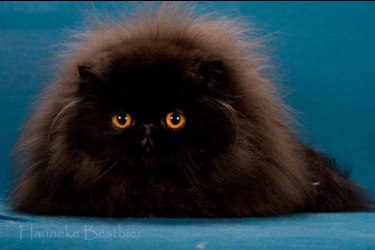 Cracker UnbelievablePersian Self BlackBred by A Visser & P WilliamsOwned by R van Wyk Best Kitten:L’Exquisite Jumpin’Jack of Tres JolieExotic Self WhiteBred by B Neukircher / Owned by C DanzigerBest Female:L’Exquisite SnowflakeExotic Self WhiteBred / owned by B NeukircherBest Male:Doll Like’s Eskimo of CarmandaleExotic Silver Smoke Harlequin BlackBred by O MogilnikovaOwned by S Armand & A NortmanSIAMESE/ORIENTAL:Best Male & Best of Breed:
LaMaska Aurora Borealis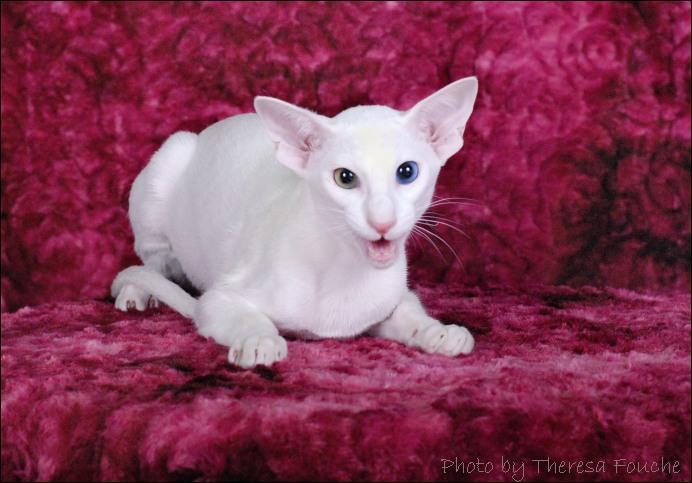 Oriental Self White Odd-eyeBred / owned by M BurgerBest Kitten:LaMaska Dottie with SpottiesOriental Spotted Tabby Bicolour ChocolateBred / owned by M BurgerBest Neuter:Westwood ApolloOriental Spotted Tabby BlackBred by G NelOwned by H GriffithsBest Female:LaMaska She of Seven VeilsOriental Bicolour Black TortoiseshellBred / owned by M BurgerFOREIGN:Best Female& Best of Breed & Best in Show: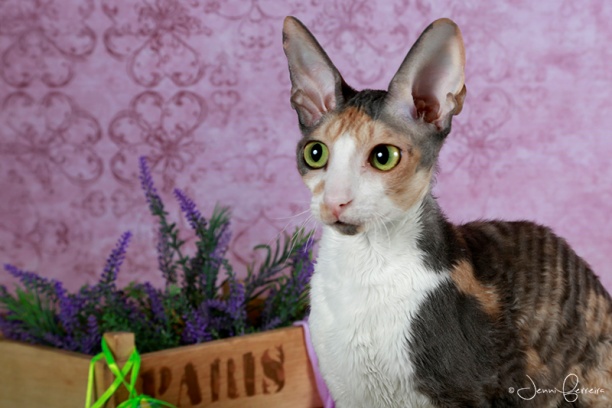 Kisamee DelfiCornish Rex Bicolour Blue TortoiseshellBred / owned by N StrydomBest Kitten:Spandau KaliSphynx Black TortoiseshellBred by W HymanOwned by S Fitz-patrick & A van DoornumBest Neuter:Kisamee Damon SalvatoreCornish Rex Bicolour BlackBred / owned by N StrydomBest Male:RS*Rextasy Wanna Dance? Of KisameeCornish Rex Bicolour BlackBred by M RancicOwned by N StrydomMEDIUM HAIR:Best Male & Best of Breed: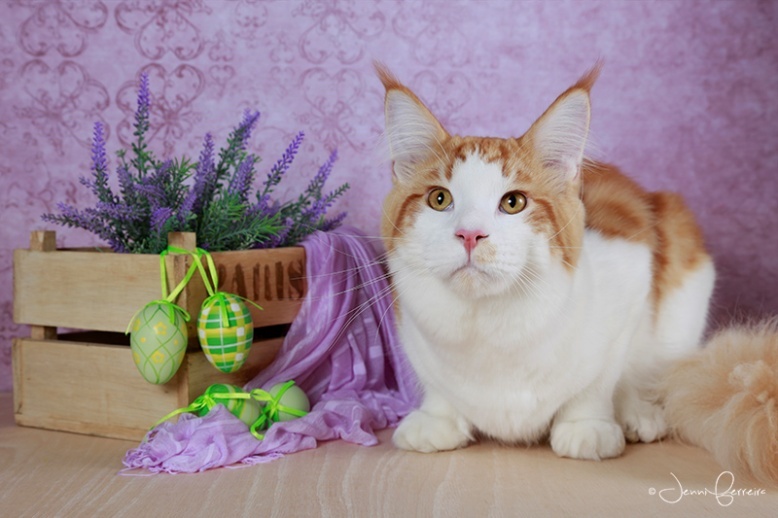 Shangri-La Asani RebelMaine Coon Mackerel Tabby Bicolour RedBred / owned by V WrightBest Kitten:Geedee Lilac DawnNorwegian Forest Cat Harlequin Blue Tortoiseshell Bred / owned by A CawBest Female:Swagger Coons My Lady SoulMaine Coon Classic Tabby BlackBred / owned by N & S PrinslooBest Neuter:Westwood SkyhawkMaine Coon Mackerel Tabby Bicolour BlackBred / owned by G NelBEST PET: Dinky Short hair BlackOwned by L Cronje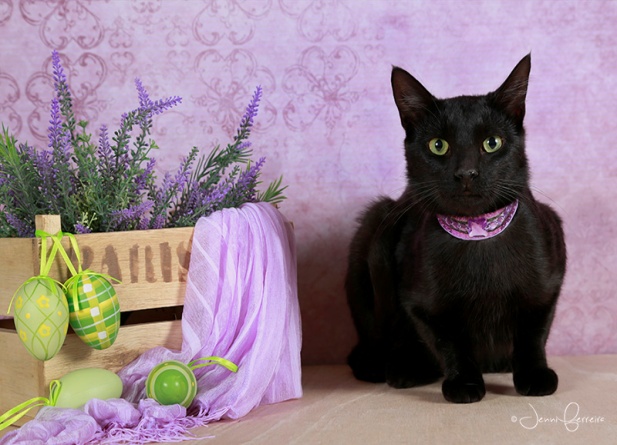 TRIPLE SUPREME CHALLENGE:EntireJalbertus Alexander McQueen of The CatwalkOwned by S MarshTRIPLE SUPREME CHALLENGE:NeuterShakesPURR Lord of JealousyOwned by M BornmanVETERAN CHALLENGE:EntireIxidixi Brownie of L’ExquisiteOwned by B NeukircherVETERAN CHALLENGE:NeuterFlamboyant Alvin L’MeurOwned by R van WykSUPER PET CHALLENGE:KiyanaOwned by L Moodley & S Singh